Przekazane przez Państwa wyczerpujące i rzetelne informacje ułatwią podjęcie decyzji o przyznaniu patronatu Krajowej Rady Radców Prawnych lub Prezesa Krajowej Rady Radców PrawnychInformacja o przetwarzaniu danychpatronat honorowy Krajowej Rady Radców Prawnych lub Prezesa Krajowej Rady Radców PrawnychZgodnie z art. 13 ust. 1 i 2 rozporządzenia Parlamentu Europejskiego i Rady (UE) 2016/679 z dnia 27 kwietnia 2016 r. w sprawie ochrony osób fizycznych w związku z przetwarzaniem danych osobowych i w sprawie swobodnego przepływu takich danych oraz uchylenia dyrektywy 95/46/WE (ogólne rozporządzenie o ochronie danych tzw. RODO) informujemy, że:Administratorem Pani/Pana danych osobowych jest Krajowa Izba Radców Prawnych z siedzibą w Warszawie ul. Powązkowska 15, 01-797 Warszawa (dalej „KIRP”).Z administratorem można się kontaktować we wszelkich sprawach związanych z przetwarzaniem danych osobowych:pisemnie, przesyłając korespondencję na adres KIRP,elektronicznie, przesyłając korespondencję na adres kirp@kirp.pl lub wyznaczonego inspektora ochrony danych: iod@kirp.pl.Cele i podstawy przetwarzania danych:art. 6 ust. 1 lit. f) RODO w uzasadnionym interesie administratora, w związku z postępowaniem o udzielenie honorowego patronatu Krajowej Rady Radców Prawnych lub Prezesa Krajowej Rady Radców Prawnych nad organizowanym przedsięwzięciem, w celu zapewnienia bieżącej komunikacji, zapewnienia bezpieczeństwa informacji, bezpieczeństwa osób i ochrony mienia oraz ustalenia, dochodzenia i obrony roszczeń.Dane osobowe zawarte we wniosku będą przetwarzane przez okres 1 roku od daty decyzji o odrzuceniu lub 5 lat od końca roku w którym podjęto decyzję o objęciu patronatem. Odbiorcami Pani/Pana danych osobowych mogą być podwykonawcy administratora (podmioty przetwarzające) w celu i zakresie niezbędnym do realizacji poleceń administratora na podstawie umów. Odbiorcami danych mogą być organy publiczne i inni odbiorcy legitymujący się interesem prawnym w pozyskaniu danych osobowych.Podanie danych jest dobrowolne, ale niezbędne do złożenia wniosku. Niepodanie danych spowoduje odrzucenie wniosku o patronat. Podanie nieprawdziwych danych wiąże się z odpowiedzialnością określoną w odpowiednich przepisach.Niektórzy odbiorcy mogą mieć siedzibę lub przetwarzać dane osobowe poza terytorium UE/EOG, w państwie, które nie zapewnia poziomu ochrony danych osobowych stosowanego w UE/EOG. W takich przypadkach KIRP stosuje dodatkowe środki ochrony w celu zapewnienia bezpieczeństwa przetwarzania danych osobowych, zgodnie z Rozdziałem V RODO, w tym, m.in. Standardowe Klauzule Umowne zatwierdzone przez Komisję Europejską. W przypadku pytań prosimy o kontakt w sposób określony w pkt 2.KIRP nie będzie przetwarzać Pani/Pana danych osobowych w celu podejmowania automatycznych decyzji (w tym również w formie profilowania) wywołujących skutki prawne lub w podobny sposób mających na Panią/Pana istotny wpływ.Przysługują Państwu prawa: do żądania od administratora dostępu do danych osobowych, ich sprostowania, usunięcia lub ograniczenia przetwarzania, do wniesienia sprzeciwu wobec przetwarzania. Prawa te są ograniczone w zakresie określonym w przepisach prawa, w tym art. 15-22 RODO, w szczególności w zakresie, w jakim ich realizacja naruszyłaby prawa innych osób lub gdy przetwarzanie następuje w celu wywiązania się przez administratora z obowiązku wynikającego z przepisu prawa lub w ramach wykonywania zadań w interesie publicznym. Osoba, której dane dotyczą, może wykonywać przysługujące jej prawa w sposób określony w pkt 2.Jeśli uważa Pani/Pan, że przetwarzanie przez administratora Pani/Pana danych osobowych jest niezgodne z prawem, przysługuje Pani/Panu prawo wniesienia skargi do organu nadzorczego, tj. Prezesa Urzędu Ochrony Danych Osobowych, ul. Stawki 2, 00-193 Warszawa.Wniosek o przyznanie honorowego patronatu Krajowej rady Radców Prawnych lub prezesa Krajowej RADy radców prawnych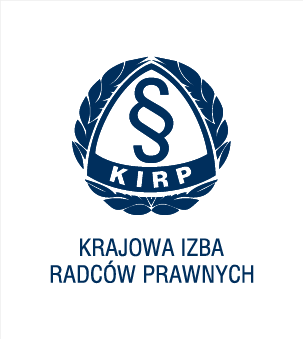 Wniosek o przyznanie honorowego patronatu Krajowej rady Radców Prawnych lub prezesa Krajowej RADy radców prawnychRodzaj patronatu o jaki ubiega się organizatorPatronat Krajowej Rady Radców PrawnychPatronat Prezesa Krajowej Izby Radców Prawnych Nazwa organizatoraForma prawna (fundacja, stowarzyszenie, działalność gospodarcza, spółka itp.)Rok założeniaAdresTelefon, fax, e-mailAdres strony internetowej Osoba odpowiedzialna za kontakt z KIRP
(imię i nazwisko, telefon, e-mail)Partnerzy, współorganizatorzy przedsięwzięciaNazwa przedsięwzięciaMiejsce, termin, czas trwaniaZasięg przedsięwzięcia (np. międzynarodowy, ogólnopolski, regionalny, lokalny)Do kogo kierowane jest przedsięwzięciePrzewidywana liczba uczestnikówCele przedsięwzięciaOpis przedsięwzięciaŹródła finansowania przedsięwzięcia.(uwaga: wniosek o patronat nie pełni funkcji wniosku o jakikolwiek rodzaj dofinansowania przedsięwzięcia ze środków KRRP)Czy udział w przedsięwzięciu jest odpłatny? Czy wnioskodawca planuje osiągnięcie zysku finansowego?Czy przedsięwzięcie ma charakter cykliczny?Czy poprzednie edycje były objęte honorowym patronatem?Czy wystąpiono o objęcie patronatem do innych instytucji/firm? Jakich?Czy przedsięwzięcie uzyskało już patronat innej instytucji/firm? Jakiej?Planowane działania promocyjne związane z organizacją przedsięwzięciaCzy przedsięwzięcie objęte jest patronatami medialnymi? Jakimi?Uzasadnienie prośby o patronatOczekiwana forma współpracyProponowane świadczenia wzajemneWnioskodawca oświadcza, iż w związku z przedsięwzięciem nie będzie prowadził żadnych działań o charakterze promocji produktów, usług, czy firm, w formie, która mogłaby sugerować zaangażowanie i poparcie dla nich przez Krajową Radę Radców Prawnych lub Prezesa Krajowej Rady Radców Prawnych. …………………………………………..Data i podpis wnioskodawcyWnioskodawca oświadcza, iż w związku z przedsięwzięciem nie będzie prowadził żadnych działań o charakterze promocji produktów, usług, czy firm, w formie, która mogłaby sugerować zaangażowanie i poparcie dla nich przez Krajową Radę Radców Prawnych lub Prezesa Krajowej Rady Radców Prawnych. …………………………………………..Data i podpis wnioskodawcyWymagane załączniki :regulamin przedsięwzięciaszczegółowy harmonogramlista zaproszonych gości/prelegentów materiały z poprzedniej edycji (jeśli przedsięwzięcie ma charakter cykliczny)komunikat prasowy dotyczący przedsięwzięcia wraz z elementami graficznymi do zamieszczenia na stronie internetowej (dostarczony najpóźniej 7 dni przed wydarzeniem)